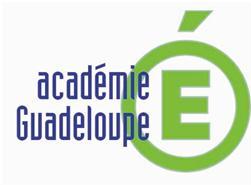 		ANNÉE SCOLAIRE	201 - 201BACCALAURÉAT PROFESSIONNEL COMMERCEÉPREUVE E3 : VENTE EN UNITÉ COMMERCIALE- Contrôle en cours de formation -SITUATION D’ÉVALUATION ORGANISATION DE L’OFFRE « PRODUITS » ORGANISATION DE L’OFFRE « PRODUITS »SITUATION D’ÉVALUATION  N°	 1	 2	 3   DATE DE LA SITUATION : (1) TI = très insuffisant ; I = insuffisant ; S = satisfaisant ; TS = très satisfaisantNom et prénom du candidatÉtablissement de formationEntreprise d’accueilPériode d’accueilNégociation de la situation d’évaluationNégociation de la situation d’évaluationConditions de réalisationRemplir cette partie en utilisant tout ou partie des éléments notés ci-contre Date de l’évaluation Indiquer la date prévue pour l’évaluation du candidat (jour, ensemble de jours…)Cadre : Unité commerciale repérée (magasin ou espace de vente limité à la zone de responsabilité)Contexte professionnel d’un secteur donnéSituation réelle, reconstituée ou simuléeEnvironnement juridique réglementaire Décrire succinctement la situation proposée :Éléments et outils mis à disposition :ProduitsÉléments constitutifs des facteurs d’ambianceÉléments d’ILV ou de PLVMobiliers et/ou supports de présentationIndiquer les éléments et outils mis à disposition :Sources d’information :Plan de l’espace de venteConsignes ou directivesRéglementation en vigueur en hygiène et sécuritéNormesIndiquer les sources données au candidat :Situation d’évaluation négociée leEntre le professeur ou formateurM  Mme  Mle Et le tuteur ou le maître d’apprentissageM  Mme  Mle COMPÉTENCES PROFESSIONNELLESCRITÈRES D’ÉVALUATIONTI(1)ISTSORGANISER L’OFFRE PRODUITSMettre en place les facteurs d’ambianceInstaller la signalétiqueMaintenir l’attractivité de tout ou partie de l’espace de ventePréparation des éléments matériels nécessaires à la situation de vente ORGANISER L’OFFRE PRODUITSMettre en place les facteurs d’ambianceInstaller la signalétiqueMaintenir l’attractivité de tout ou partie de l’espace de venteOrganisation de l’offre « produits » en adéquation avec la politique de l’unité commercialeORGANISER L’OFFRE PRODUITSMettre en place les facteurs d’ambianceInstaller la signalétiqueMaintenir l’attractivité de tout ou partie de l’espace de venteApplication des règles d’hygiène et de sécurité liées au personnel, aux clients, aux produits, aux équipements, aux locauxORGANISER L’OFFRE PRODUITSMettre en place les facteurs d’ambianceInstaller la signalétiqueMaintenir l’attractivité de tout ou partie de l’espace de ventePertinence des diagnostics, des propositions ou des suggestionsORGANISER L’OFFRE PRODUITSMettre en place les facteurs d’ambianceInstaller la signalétiqueMaintenir l’attractivité de tout ou partie de l’espace de venteFiabilité des informations transmisesORGANISER L’OFFRE PRODUITSMettre en place les facteurs d’ambianceInstaller la signalétiqueMaintenir l’attractivité de tout ou partie de l’espace de venteAttitude et comportements professionnels ORGANISER L’OFFRE PRODUITSMettre en place les facteurs d’ambianceInstaller la signalétiqueMaintenir l’attractivité de tout ou partie de l’espace de venteRespect des consignesAppréciations des évaluateurs :Appréciations des évaluateurs :Appréciations des évaluateurs :Fonction des évaluateursNoms des évaluateursSignatureTuteur           Maître d’apprentissage Professeur     Formateur                     chargé des enseignements de spécialité ………………………………………………………………NOTE  /  20